ENTRY FORM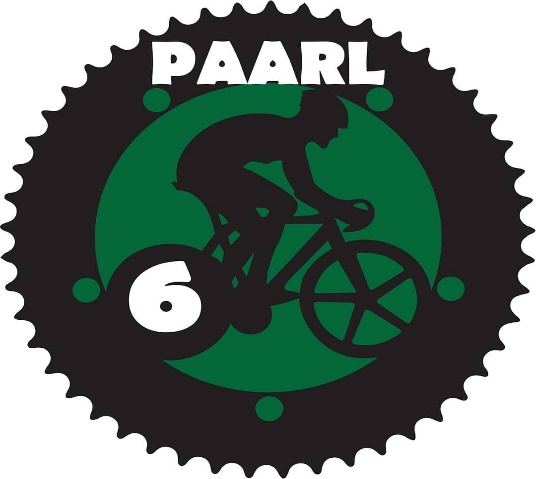 Date: 19 December 2020Time: 11h00VENUE:	FAURE STADIUM – PAARLTeam Omnium (6 Events)SPRINT CUP (3 Events)2. Open 1-Day Omnium (5 Events/Category)ENTRY FEE:	Scholars – R60Open Junior/Elite Omnium (Men/Ladies) – R120Masters (Men/Ladies) – R120Team Competition/Team – R300OPEN CATEGORIESUnder 11/13/15/17Junior/Elite Ladies OpenJunior/Elite Men OpenVeterans OpenCyclist InformationName: ..........................................................................................................................Surname: .....................................................................................................................  Province.......................................................................................................................CSA License Number: ........................................................       (Compulsory)Address: ......................................................................................................................Category.......................................Club/Team....................................................................................................................Phone:     .............................................................           Signature/Guardian............................................................I enclose R..............	(To cover entry fee)Banking Details     :	KG Bike Xpres ccBank	:	Standard BankAccount nr	:	2805 413 17Branch code	:	050210 (Paarl)Reference	:	Cyclist name/CategoryE-Mail Entry form to				:	bikexpres@yahoo.comINDEMNITY FORMI, ___________________________________________, hereby indemnify PAARL 6 and organizers of Paarl 6 Event against any responsibility for any loss or damage that may occur to me or my belongings due to my partaking in the PAARL 6 Event. Signed: ________________________________on the ________________________ (date) ________________________ (place) Print Name: ______________________________ OrI, ______________________________________, being the legal parent / guardian of ________________________________________, hereby grant my son / daughter permission to partake in the PAARL 6 Event.  I also hereby indemnify PAARL 6 and the Organizers of Paarl 6 Event against any responsibility for any loss or damage that may occur to son/daughter or their belongings due to him / her partaking in the PAARL 6 Event.  Signed: ________________________________on the __________________________ (date)_____________________ (place) Print Name: ______________________________